ПРИЛОЖЕНИЕ 1Cхема «фишбоун»(Биболетова М.З. Английский с удовольствием”/ ”EnjoyEnglish” 10 класс)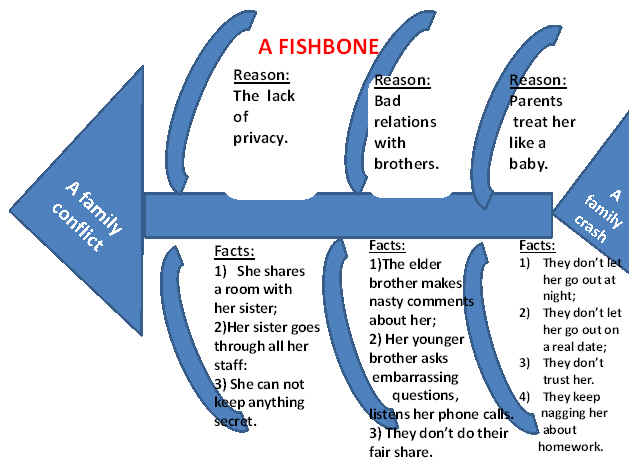 